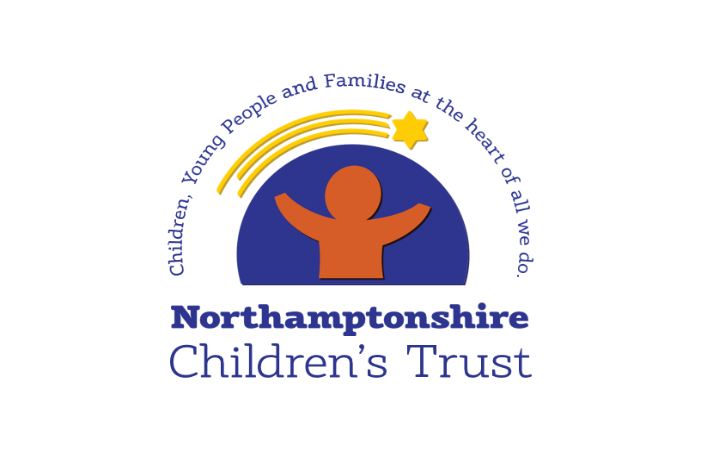 Learning from Thematic and Peer Collaborative Reflective Practice Discussions6 Step BriefingTitle of CRPD - date completedPeer CRPD &Thematic CRPD - Engaging and working with fathers in a meaningful wayApril 2021Context / reason for CRPDPeer CRPD - side by side time spent with workers reflecting on the quality of our practice and how we are making a difference for children; identifying learning and celebrating good practiceThematic CPRD – alongside the review of the child’s experience, some additional questions were asked to help us fully understand our position, in light of our own findings during the previous two quarters, and the national picture related to lack of meaningful contact with fathersWhat’s working well?It is evident that Social Workers develop good relationships with children and families – they know the children they are supporting wellSocial Workers and Team Managers have a good understanding of children’s circumstances and needs There is evidence of good work with partners which helps develop a network of support around childrenChildren are seen regularly by their Social Worker – this helps children build a relationship with their Social Worker  Although an area for improvement, three children’s records saw good use of Signs of SafetyGood Management Oversight was seen on children records; it is improved in the last quarter as records reviewed show increase in those meeting good (30% to 70%) since February 2021.  Team and Service Manager focus supported by Brilliant Basics and management development training have had a positive impact hereThere is evidence of proactive work to engage with fathers; there is still work to be done but this shows us as an organisation taking responsibility for this engagementMeaningful input from fathers is seen on children’s records; in most cases, where we are working with families who have more than one father, each father is spoken with individuallyWorriesAudit feedback would suggest we need to further embed Signs of Safety, with ongoing focus on the basics of Danger Statements, Safety Goals, Safety Planning and trajectories – this is known and the implementation is progressing wellSafety Plans have been a recent focus of improvement activity – this should be a continued focus as 4 of the 12 Peer CRPDs found the child had no Safety Plan Too often supervision of children’s records is not timely, lacks reflection, and does not have SMART actions - work to streamline processes around supervision have recently been implemented and this will support managers to provide a well-crafted record – it is too early to measure impact/improvement hereToo many children do not have an up to date chronology on their recordToo many children do not have an up to date genogram on their recordSome children’s plans were not progressed in a timely manner due to multiple changes of Social WorkerWhat needs to happen? Agreed actionsAudit feedback would suggest we need to further embed Signs of Safety, with ongoing focus on the basics of Danger Statements, Safety Goals, Safety Planning and trajectories – this is known and the implementation is progressing wellSafety Plans have been a recent focus of improvement activity – this should be a continued focus as 4 of the 12 Peer CRPDs found the child had no Safety Plan Too often supervision of children’s records is not timely, lacks reflection, and does not have SMART actions - work to streamline processes around supervision have recently been implemented and this will support managers to provide a well-crafted record – it is too early to measure impact/improvement hereToo many children do not have an up to date chronology on their recordToo many children do not have an up to date genogram on their recordSome children’s plans were not progressed in a timely manner due to multiple changes of Social WorkerGood practiceIn the records looked at during this CRPD, most children’s fathers were supported to contribute in a way that has influenced planning; this demonstrates we are not looking at fathers only as either a risk or a resource. This means children see that their mothers are not held solely responsible, and children are provided with a full assessment which their father is an active participant in.In the records looked at during this CRPD, where there was more than one father in a family, we saw that Social Workers made sure all of the fathers view were sought.  The children in these families can be reassured that their fathers are involved in care planning.